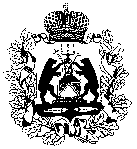 департамент образования и молодежной политики 
Новгородской областиПРИКАЗ17.11.2017						№ 1248Великий  НовгородО проведении итогового сочинения (изложения) на территории Новгородской области в 2017/2018 учебном году	В соответствии с приказом Министерства образования и науки Российской Федерации от 26.12.2013 № 1400 «Об утверждении Порядка проведения государственной итоговой аттестации по образовательным программам среднего общего образования»ПРИКАЗЫВАЮ:1. Назначить ответственным за вопросы, связанные с проведением итогового сочинения (изложения) на территории области, Баранову С.В., главного специалиста – эксперта департамента образования и молодежной политики Новгородской области (далее – департамент).2. Обязать Баранову С.В. после получения комплектов тем итогового сочинения из Федерального государственного бюджетного учреждения «Федеральный центр тестирования»комплекты тем итогового сочинения не ранее чем за пятнадцать минут до начала проведения итогового сочинения (изложения) по местному времени разместить на официальном сайте департамента.3. Назначить ответственным за получение текстов итогового изложения на технологическом портале подготовки и проведения единого государственного экзамена Тульцева Е.Л.,руководителя регионального центра обработки информации Новгородской области (далее – РЦОИ).4. Барановой С.В. обеспечить передачу текстов итогового изложения в образовательные организации.5. РЦОИобеспечить:тиражирование бланков вместе с отчетными формами для проведения итогового сочинения (изложения)не позднее чем за день до проведения итогового сочинения (изложения);сканирование оригиналов бланков участников итогового сочинения (изложения);распознавание информации, внесенной в проверенные бланки итогового сочинения (изложения); сверку распознанной информации с оригинальной информацией, внесенной в проверенные бланки итогового сочинения (изложения);хранение оригиналов бланков участников итогового сочинения (изложения) в условиях, исключающих доступ к ним посторонних лиц, и их уничтожениедо 31 декабря 2018 года.6. Рекомендовать руководителям органов управления образованием городского округа и муниципальных районов области:обеспечить доставку бланковвместе с отчетными формами для проведения итогового сочинения (изложения) в муниципальные общеобразовательные организации;утвердить составэкспертных комиссий, сформированных на муниципальном уровне, для проверкиитогового сочинения (изложения), организовать проверку итоговых сочинений (изложений);организовать работу экспертных комиссий, сформированных на муниципальном уровне, с 07 декабря по 13 декабря 2017 года. В целях получения объективных результатов при проверке и проведении итогового сочинения (изложения) не рекомендуется привлекать учителей, обучающих выпускников текущего учебного года;определить места и порядок хранения, уничтожения копий бланков участников итогового сочинения (изложения);обеспечить ознакомление участников итогового сочинения (изложения) с результатами итогового сочинения (изложения) не позднее 7 календарныхдней после написания итогового сочинения (изложения) в местах регистрации на итоговое сочинение (изложение);обеспечить информационную безопасность после получения тем итогового сочинения, текстов итогового изложения;передать оригиналы бланков участников итогового сочинения (изложения) в РЦОИ для сканирования и хранения до 14 декабря 2017 года.9. Рекомендовать руководителям образовательных организаций обеспечить подготовку помещений образовательных организаций для проведения итогового сочинения (изложения), техническую поддержку проведения;утвердить состав комиссий по проведению итогового сочинения (изложения)обеспечить информационную безопасность после получения тем итогового сочинения, текстов итогового изложения;обеспечить участников итогового сочинения орфографическими словарями, участников итогового изложения – орфографическими и толковыми словарями.Баранова Светлана Викторовна974-374
бс17.11.2017Указатель рассылки1. Баранова С.В. – 1 2. Сергеева Е.Е. – 13. МОУО4. ГОУИсполняющая обязанности руководителя департамента 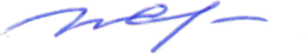 И.Л. СередюкГлавный специалист-эксперт 
управления дошкольного и общего образования  ____________ С.В. Баранова«___» ________ 2017  годаПервый заместитель руководителя департамента – начальник управления дошкольного и общего образования______________ Е.Е. Сергеева«___» ________ 2017года